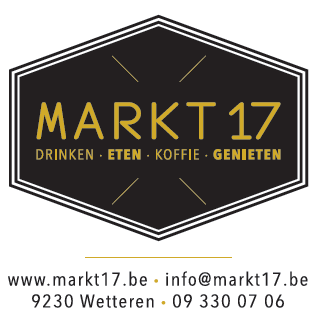 Op ieder moment van de dag kan u bij ons terecht voor een uitgelezen gamma van bieren, wijnen, cocktails, koffie’s en thee’s. Eventueel vergezeld van ontbijt, tapas, een waaier van smaakvolle gerechten of een hartig dessert.Heeft u een voedselallergie?  Meld het ons en vraag naar onze allergeneninfo.  De samenstelling van onze gerechten kan veranderen.Ontbijt*op reservatie – minstens 2 personen – dient gekozen te worden voor gans het gezelschaphapjesGERECHTENGERECHTENdessertAPERITIEfSterke drankwijnbierbierFRISDRANKWARME DRANKENINHOUD                                                         ETENOntbijt                                       Hapjes                       Gerechten                          Salades                                      Croques / Pasta ‘s                      Dessert                                     DRINKEN                                  KoudWarm                                      PgOpeningsurenMaandag: 08u30Dinsdag: 08u30Woensdag: 08u30Donderdag: 08u00Vrijdag: 08u30Zaterdag: 09u00Zondag: 09u00Alle dagen open tot max. 01u00Keuken doorlopend open vanaf 12u00INHOUD                                                         ETENOntbijt                                       Hapjes                       Gerechten                          Salades                                      Croques / Pasta ‘s                      Dessert                                     DRINKEN                                  KoudWarm                                        2  3  4  4  5  6OpeningsurenMaandag: 08u30Dinsdag: 08u30Woensdag: 08u30Donderdag: 08u00Vrijdag: 08u30Zaterdag: 09u00Zondag: 09u00Alle dagen open tot max. 01u00Keuken doorlopend open vanaf 12u00INHOUD                                                         ETENOntbijt                                       Hapjes                       Gerechten                          Salades                                      Croques / Pasta ‘s                      Dessert                                     DRINKEN                                  KoudWarm                                        712OpeningsurenMaandag: 08u30Dinsdag: 08u30Woensdag: 08u30Donderdag: 08u00Vrijdag: 08u30Zaterdag: 09u00Zondag: 09u00Alle dagen open tot max. 01u00Keuken doorlopend open vanaf 12u00Pg. 2MARKT 17- Ontbijten is mogelijk tot 11u -- Ontbijten is mogelijk tot 11u -Koffiekoek	2,90Pistolet met boter	2,10Pistolet met kaas of hesp	3,30Pistolet met kaas & hesp	4,10Zacht gekookt ei	4,20met brood & boter geserveerdKLEIN ONTBIJT7,90Pistolet met kaas of hesp&Koffiekoek&KoffieSpiegelei 2 stuks / 3 stuks	5,20 / 6,30met brood & boter geserveerdSpek en eieren 2 stuks / 3 stuks	7,20 / 8,50met brood & boter geserveerdExtra confituur	0,70Extra boter	0,40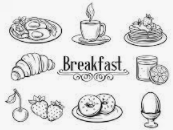 GROOT ONTBIJT*19,50Verschillende soorten brood, hartig en zoet beleg, tomaat-mozzarella, koffiekoek, yoghurt, eitje naar keuze (met gebakken spek + 1 euro)&Vers geperst sinaassap&1 warme drank naar keuzeLUXE ONTBIJT*26,00Verschillende soorten brood, hartig en zoet beleg, tomaat-mozzarella, koffiekoek, yoghurt, eitje naar keuze (met gebakken spek + 1 euro)&Gerookte zalm&Vers geperst sinaassap&1 warme drank naar keuze& 1 glas CavaGROOT ONTBIJT*19,50Verschillende soorten brood, hartig en zoet beleg, tomaat-mozzarella, koffiekoek, yoghurt, eitje naar keuze (met gebakken spek + 1 euro)&Vers geperst sinaassap&1 warme drank naar keuzeLUXE ONTBIJT*26,00Verschillende soorten brood, hartig en zoet beleg, tomaat-mozzarella, koffiekoek, yoghurt, eitje naar keuze (met gebakken spek + 1 euro)&Gerookte zalm&Vers geperst sinaassap&1 warme drank naar keuze& 1 glas CavaPg. 3MARKT 17KOUDZakje chips	2,00zout | paprika | pickles | ketchup | peper&zoutLay’s Bugles met kruidenkaas	6,50Portie gemengd (kaas & salami)	9,30met Tierenteyn-mosterd, zilveruitjes en augurkenPortie kaas of salami	7,70met Tierenteyn-mosterd, zilveruitjes en augurkenBordje vers afgesneden Serrano-ham	9,50WARMWarme nachos	10,00met pikante salsa, cheddar en Jalapeño pepersCroque uit het vuistje 1 st. / 2 st.	5,50 / 9,00met mayonaise & ketchupKippenboutjes 6 st. / 12 st.	8,00 / 14,00met zoetzure sausMini-loempia’s (6 st.)	8,50met zoetzure sausBitterballen ‘De Bourgondiër’ (8 st).	10,50met Tierenteyn-mosterdCrispy chick’n Tender Strips	10,50met tartaarsausPortie warm gemengd	10,50met andalousesausTAPASPLANK ‘MARKT 17’23,504 soorten vlees&4 soorten kaasmet mandje brood & boterKOUDZakje chips	2,00zout | paprika | pickles | ketchup | peper&zoutLay’s Bugles met kruidenkaas	6,50Portie gemengd (kaas & salami)	9,30met Tierenteyn-mosterd, zilveruitjes en augurkenPortie kaas of salami	7,70met Tierenteyn-mosterd, zilveruitjes en augurkenBordje vers afgesneden Serrano-ham	9,50WARMWarme nachos	10,00met pikante salsa, cheddar en Jalapeño pepersCroque uit het vuistje 1 st. / 2 st.	5,50 / 9,00met mayonaise & ketchupKippenboutjes 6 st. / 12 st.	8,00 / 14,00met zoetzure sausMini-loempia’s (6 st.)	8,50met zoetzure sausBitterballen ‘De Bourgondiër’ (8 st).	10,50met Tierenteyn-mosterdCrispy chick’n Tender Strips	10,50met tartaarsausPortie warm gemengd	10,50met andalousesausKOUDZakje chips	2,00zout | paprika | pickles | ketchup | peper&zoutLay’s Bugles met kruidenkaas	6,50Portie gemengd (kaas & salami)	9,30met Tierenteyn-mosterd, zilveruitjes en augurkenPortie kaas of salami	7,70met Tierenteyn-mosterd, zilveruitjes en augurkenBordje vers afgesneden Serrano-ham	9,50WARMWarme nachos	10,00met pikante salsa, cheddar en Jalapeño pepersCroque uit het vuistje 1 st. / 2 st.	5,50 / 9,00met mayonaise & ketchupKippenboutjes 6 st. / 12 st.	8,00 / 14,00met zoetzure sausMini-loempia’s (6 st.)	8,50met zoetzure sausBitterballen ‘De Bourgondiër’ (8 st).	10,50met Tierenteyn-mosterdCrispy chick’n Tender Strips	10,50met tartaarsausPortie warm gemengd	10,50met andalousesausKAASPLANK18,004 soorten kaasmet mandje brood & boterKOUDZakje chips	2,00zout | paprika | pickles | ketchup | peper&zoutLay’s Bugles met kruidenkaas	6,50Portie gemengd (kaas & salami)	9,30met Tierenteyn-mosterd, zilveruitjes en augurkenPortie kaas of salami	7,70met Tierenteyn-mosterd, zilveruitjes en augurkenBordje vers afgesneden Serrano-ham	9,50WARMWarme nachos	10,00met pikante salsa, cheddar en Jalapeño pepersCroque uit het vuistje 1 st. / 2 st.	5,50 / 9,00met mayonaise & ketchupKippenboutjes 6 st. / 12 st.	8,00 / 14,00met zoetzure sausMini-loempia’s (6 st.)	8,50met zoetzure sausBitterballen ‘De Bourgondiër’ (8 st).	10,50met Tierenteyn-mosterdCrispy chick’n Tender Strips	10,50met tartaarsausPortie warm gemengd	10,50met andalousesausKOUDZakje chips	2,00zout | paprika | pickles | ketchup | peper&zoutLay’s Bugles met kruidenkaas	6,50Portie gemengd (kaas & salami)	9,30met Tierenteyn-mosterd, zilveruitjes en augurkenPortie kaas of salami	7,70met Tierenteyn-mosterd, zilveruitjes en augurkenBordje vers afgesneden Serrano-ham	9,50WARMWarme nachos	10,00met pikante salsa, cheddar en Jalapeño pepersCroque uit het vuistje 1 st. / 2 st.	5,50 / 9,00met mayonaise & ketchupKippenboutjes 6 st. / 12 st.	8,00 / 14,00met zoetzure sausMini-loempia’s (6 st.)	8,50met zoetzure sausBitterballen ‘De Bourgondiër’ (8 st).	10,50met Tierenteyn-mosterdCrispy chick’n Tender Strips	10,50met tartaarsausPortie warm gemengd	10,50met andalousesausVLEESPLANK18,004 soorten vleesmet mandje brood & boterPg. 4MARKT 17KLASSIEKERSSoep van de dag	5,50met brood en boterTomaat-mozzarella	16,00met brood en boterKaaskroketten 2 st. / 3st.	13,50 / 16,50met brood en boterGarnaalkroketten 2 st. / 3st	17,00 / 21,00met brood en boterDuo kaas- en garnaalkroket	16,50met brood en boterGegratineerde hamrolletjes	17,50met witloof en puree (seizoen)Warme beenhesp	19,50met gebakken aardappelen, slaatje en béarnaisesaus Scampi Mediterraans	22,00met brood en boterKLASSIEKERSSoep van de dag	5,50met brood en boterTomaat-mozzarella	16,00met brood en boterKaaskroketten 2 st. / 3st.	13,50 / 16,50met brood en boterGarnaalkroketten 2 st. / 3st	17,00 / 21,00met brood en boterDuo kaas- en garnaalkroket	16,50met brood en boterGegratineerde hamrolletjes	17,50met witloof en puree (seizoen)Warme beenhesp	19,50met gebakken aardappelen, slaatje en béarnaisesaus Scampi Mediterraans	22,00met brood en boterKINDERGERECHTENKinderspaghetti	11,50Kinderspaghetti vegetarisch	11,50Kindermacaroni ham/kaas gegratineerd	11,50KINDERGERECHTENKinderspaghetti	11,50Kinderspaghetti vegetarisch	11,50Kindermacaroni ham/kaas gegratineerd	11,50KINDERGERECHTENKinderspaghetti	11,50Kinderspaghetti vegetarisch	11,50Kindermacaroni ham/kaas gegratineerd	11,50KLASSIEKERSSoep van de dag	5,50met brood en boterTomaat-mozzarella	16,00met brood en boterKaaskroketten 2 st. / 3st.	13,50 / 16,50met brood en boterGarnaalkroketten 2 st. / 3st	17,00 / 21,00met brood en boterDuo kaas- en garnaalkroket	16,50met brood en boterGegratineerde hamrolletjes	17,50met witloof en puree (seizoen)Warme beenhesp	19,50met gebakken aardappelen, slaatje en béarnaisesaus Scampi Mediterraans	22,00met brood en boterKLASSIEKERSSoep van de dag	5,50met brood en boterTomaat-mozzarella	16,00met brood en boterKaaskroketten 2 st. / 3st.	13,50 / 16,50met brood en boterGarnaalkroketten 2 st. / 3st	17,00 / 21,00met brood en boterDuo kaas- en garnaalkroket	16,50met brood en boterGegratineerde hamrolletjes	17,50met witloof en puree (seizoen)Warme beenhesp	19,50met gebakken aardappelen, slaatje en béarnaisesaus Scampi Mediterraans	22,00met brood en boterKLASSIEKERSSoep van de dag	5,50met brood en boterTomaat-mozzarella	16,00met brood en boterKaaskroketten 2 st. / 3st.	13,50 / 16,50met brood en boterGarnaalkroketten 2 st. / 3st	17,00 / 21,00met brood en boterDuo kaas- en garnaalkroket	16,50met brood en boterGegratineerde hamrolletjes	17,50met witloof en puree (seizoen)Warme beenhesp	19,50met gebakken aardappelen, slaatje en béarnaisesaus Scampi Mediterraans	22,00met brood en boterKLASSIEKERSSoep van de dag	5,50met brood en boterTomaat-mozzarella	16,00met brood en boterKaaskroketten 2 st. / 3st.	13,50 / 16,50met brood en boterGarnaalkroketten 2 st. / 3st	17,00 / 21,00met brood en boterDuo kaas- en garnaalkroket	16,50met brood en boterGegratineerde hamrolletjes	17,50met witloof en puree (seizoen)Warme beenhesp	19,50met gebakken aardappelen, slaatje en béarnaisesaus Scampi Mediterraans	22,00met brood en boterHAMBURGERSHamburger met ovengebakken kippenreepjes	18,00pesto van basilicum en pecorinoHamburger met ovengebakken hesp	18,00tartaarsausHamburger ‘The Vegetarian Butcher’	18,00pesto van basilicum en pecorinoOnze burgers worden met slaatje en gebakken aardappelen geserveerd HAMBURGERSHamburger met ovengebakken kippenreepjes	18,00pesto van basilicum en pecorinoHamburger met ovengebakken hesp	18,00tartaarsausHamburger ‘The Vegetarian Butcher’	18,00pesto van basilicum en pecorinoOnze burgers worden met slaatje en gebakken aardappelen geserveerd HAMBURGERSHamburger met ovengebakken kippenreepjes	18,00pesto van basilicum en pecorinoHamburger met ovengebakken hesp	18,00tartaarsausHamburger ‘The Vegetarian Butcher’	18,00pesto van basilicum en pecorinoOnze burgers worden met slaatje en gebakken aardappelen geserveerd KLASSIEKERSSoep van de dag	5,50met brood en boterTomaat-mozzarella	16,00met brood en boterKaaskroketten 2 st. / 3st.	13,50 / 16,50met brood en boterGarnaalkroketten 2 st. / 3st	17,00 / 21,00met brood en boterDuo kaas- en garnaalkroket	16,50met brood en boterGegratineerde hamrolletjes	17,50met witloof en puree (seizoen)Warme beenhesp	19,50met gebakken aardappelen, slaatje en béarnaisesaus Scampi Mediterraans	22,00met brood en boterKLASSIEKERSSoep van de dag	5,50met brood en boterTomaat-mozzarella	16,00met brood en boterKaaskroketten 2 st. / 3st.	13,50 / 16,50met brood en boterGarnaalkroketten 2 st. / 3st	17,00 / 21,00met brood en boterDuo kaas- en garnaalkroket	16,50met brood en boterGegratineerde hamrolletjes	17,50met witloof en puree (seizoen)Warme beenhesp	19,50met gebakken aardappelen, slaatje en béarnaisesaus Scampi Mediterraans	22,00met brood en boterKLASSIEKERSSoep van de dag	5,50met brood en boterTomaat-mozzarella	16,00met brood en boterKaaskroketten 2 st. / 3st.	13,50 / 16,50met brood en boterGarnaalkroketten 2 st. / 3st	17,00 / 21,00met brood en boterDuo kaas- en garnaalkroket	16,50met brood en boterGegratineerde hamrolletjes	17,50met witloof en puree (seizoen)Warme beenhesp	19,50met gebakken aardappelen, slaatje en béarnaisesaus Scampi Mediterraans	22,00met brood en boterKLASSIEKERSSoep van de dag	5,50met brood en boterTomaat-mozzarella	16,00met brood en boterKaaskroketten 2 st. / 3st.	13,50 / 16,50met brood en boterGarnaalkroketten 2 st. / 3st	17,00 / 21,00met brood en boterDuo kaas- en garnaalkroket	16,50met brood en boterGegratineerde hamrolletjes	17,50met witloof en puree (seizoen)Warme beenhesp	19,50met gebakken aardappelen, slaatje en béarnaisesaus Scampi Mediterraans	22,00met brood en boterSALADESGeitenkaas & spek	18,50Ovengebakken kippenreepjes	18,50Tonijn	18,50Feta	18,50Scampi (met gebakken spekreepjes)	22,00Gerookte zalm	22,00Onze salades worden met brood en boter geserveerdSALADESGeitenkaas & spek	18,50Ovengebakken kippenreepjes	18,50Tonijn	18,50Feta	18,50Scampi (met gebakken spekreepjes)	22,00Gerookte zalm	22,00Onze salades worden met brood en boter geserveerdSALADESGeitenkaas & spek	18,50Ovengebakken kippenreepjes	18,50Tonijn	18,50Feta	18,50Scampi (met gebakken spekreepjes)	22,00Gerookte zalm	22,00Onze salades worden met brood en boter geserveerdPg. 5MARKT 17KLASSIEKE CROQUESCroque uit het vuistje 1 st. / 2st	5,50 / 9,00Croque Monsieur 1 st. / 2 st	8,50 / 12,50Croque Madame 1 st. / 2 st	12,00 / 16,00met spiegeleiCroque Bolognese 1 st. / 2 st	12,50 / 16,50met spaghettisausCroque Hawaï 1 st. / 2 st	11,50 / 15,50met ananasSPECIALE CROQUESCroque gerookte zalm 1 st. / 2st	13,00 / 17,00houthakkersbrood, gerookte zalm en mozzarellaCroque Italienne 1 st. / 2st	13,00 / 17,00houthakkersbrood, Serrano-ham, pesto en mozarellaCroque ‘Markt 17’ 1 st. / 2 st	13,00 / 17,00houthakkersbrood, spek, kaas, groene pesto en uiKLASSIEKE CROQUESCroque uit het vuistje 1 st. / 2st	5,50 / 9,00Croque Monsieur 1 st. / 2 st	8,50 / 12,50Croque Madame 1 st. / 2 st	12,00 / 16,00met spiegeleiCroque Bolognese 1 st. / 2 st	12,50 / 16,50met spaghettisausCroque Hawaï 1 st. / 2 st	11,50 / 15,50met ananasSPECIALE CROQUESCroque gerookte zalm 1 st. / 2st	13,00 / 17,00houthakkersbrood, gerookte zalm en mozzarellaCroque Italienne 1 st. / 2st	13,00 / 17,00houthakkersbrood, Serrano-ham, pesto en mozarellaCroque ‘Markt 17’ 1 st. / 2 st	13,00 / 17,00houthakkersbrood, spek, kaas, groene pesto en uiSUPPLEMENTENGemengde salade	3,00Gebakken aardappelen	3,00Mandje met brood en boter	1,50Extra portie spaghettisaus	3,50Extra portie gemalen kaas	1,00SUPPLEMENTENGemengde salade	3,00Gebakken aardappelen	3,00Mandje met brood en boter	1,50Extra portie spaghettisaus	3,50Extra portie gemalen kaas	1,00SUPPLEMENTENGemengde salade	3,00Gebakken aardappelen	3,00Mandje met brood en boter	1,50Extra portie spaghettisaus	3,50Extra portie gemalen kaas	1,00KLASSIEKE CROQUESCroque uit het vuistje 1 st. / 2st	5,50 / 9,00Croque Monsieur 1 st. / 2 st	8,50 / 12,50Croque Madame 1 st. / 2 st	12,00 / 16,00met spiegeleiCroque Bolognese 1 st. / 2 st	12,50 / 16,50met spaghettisausCroque Hawaï 1 st. / 2 st	11,50 / 15,50met ananasSPECIALE CROQUESCroque gerookte zalm 1 st. / 2st	13,00 / 17,00houthakkersbrood, gerookte zalm en mozzarellaCroque Italienne 1 st. / 2st	13,00 / 17,00houthakkersbrood, Serrano-ham, pesto en mozarellaCroque ‘Markt 17’ 1 st. / 2 st	13,00 / 17,00houthakkersbrood, spek, kaas, groene pesto en uiKLASSIEKE CROQUESCroque uit het vuistje 1 st. / 2st	5,50 / 9,00Croque Monsieur 1 st. / 2 st	8,50 / 12,50Croque Madame 1 st. / 2 st	12,00 / 16,00met spiegeleiCroque Bolognese 1 st. / 2 st	12,50 / 16,50met spaghettisausCroque Hawaï 1 st. / 2 st	11,50 / 15,50met ananasSPECIALE CROQUESCroque gerookte zalm 1 st. / 2st	13,00 / 17,00houthakkersbrood, gerookte zalm en mozzarellaCroque Italienne 1 st. / 2st	13,00 / 17,00houthakkersbrood, Serrano-ham, pesto en mozarellaCroque ‘Markt 17’ 1 st. / 2 st	13,00 / 17,00houthakkersbrood, spek, kaas, groene pesto en uiKLASSIEKE CROQUESCroque uit het vuistje 1 st. / 2st	5,50 / 9,00Croque Monsieur 1 st. / 2 st	8,50 / 12,50Croque Madame 1 st. / 2 st	12,00 / 16,00met spiegeleiCroque Bolognese 1 st. / 2 st	12,50 / 16,50met spaghettisausCroque Hawaï 1 st. / 2 st	11,50 / 15,50met ananasSPECIALE CROQUESCroque gerookte zalm 1 st. / 2st	13,00 / 17,00houthakkersbrood, gerookte zalm en mozzarellaCroque Italienne 1 st. / 2st	13,00 / 17,00houthakkersbrood, Serrano-ham, pesto en mozarellaCroque ‘Markt 17’ 1 st. / 2 st	13,00 / 17,00houthakkersbrood, spek, kaas, groene pesto en uiKLASSIEKE CROQUESCroque uit het vuistje 1 st. / 2st	5,50 / 9,00Croque Monsieur 1 st. / 2 st	8,50 / 12,50Croque Madame 1 st. / 2 st	12,00 / 16,00met spiegeleiCroque Bolognese 1 st. / 2 st	12,50 / 16,50met spaghettisausCroque Hawaï 1 st. / 2 st	11,50 / 15,50met ananasSPECIALE CROQUESCroque gerookte zalm 1 st. / 2st	13,00 / 17,00houthakkersbrood, gerookte zalm en mozzarellaCroque Italienne 1 st. / 2st	13,00 / 17,00houthakkersbrood, Serrano-ham, pesto en mozarellaCroque ‘Markt 17’ 1 st. / 2 st	13,00 / 17,00houthakkersbrood, spek, kaas, groene pesto en uiPASTA’SSpaghetti Bolognese	14,50Spaghetti Bolognese klein	11,50Vegetarische spaghetti bolognese	13,50Macaroni ham/kaas gegratineerd	16,50Pasta Carbonara	17,00Pasta ‘Markt 17’ (gegratineerd)	18,50met kip, spinazie, paprika, courgette en roomkaas Pasta ‘Veggie Markt 17’ (gegratineerd)	17,50met spinazie, paprika, courgette en roomkaas Huisbereide lasagne	18,00met brood en boterHuisbereide vegetarische lasagne	17,00met brood en boterHuisbereide lasagne met zalm	22,00PASTA’SSpaghetti Bolognese	14,50Spaghetti Bolognese klein	11,50Vegetarische spaghetti bolognese	13,50Macaroni ham/kaas gegratineerd	16,50Pasta Carbonara	17,00Pasta ‘Markt 17’ (gegratineerd)	18,50met kip, spinazie, paprika, courgette en roomkaas Pasta ‘Veggie Markt 17’ (gegratineerd)	17,50met spinazie, paprika, courgette en roomkaas Huisbereide lasagne	18,00met brood en boterHuisbereide vegetarische lasagne	17,00met brood en boterHuisbereide lasagne met zalm	22,00PASTA’SSpaghetti Bolognese	14,50Spaghetti Bolognese klein	11,50Vegetarische spaghetti bolognese	13,50Macaroni ham/kaas gegratineerd	16,50Pasta Carbonara	17,00Pasta ‘Markt 17’ (gegratineerd)	18,50met kip, spinazie, paprika, courgette en roomkaas Pasta ‘Veggie Markt 17’ (gegratineerd)	17,50met spinazie, paprika, courgette en roomkaas Huisbereide lasagne	18,00met brood en boterHuisbereide vegetarische lasagne	17,00met brood en boterHuisbereide lasagne met zalm	22,00KLASSIEKE CROQUESCroque uit het vuistje 1 st. / 2st	5,50 / 9,00Croque Monsieur 1 st. / 2 st	8,50 / 12,50Croque Madame 1 st. / 2 st	12,00 / 16,00met spiegeleiCroque Bolognese 1 st. / 2 st	12,50 / 16,50met spaghettisausCroque Hawaï 1 st. / 2 st	11,50 / 15,50met ananasSPECIALE CROQUESCroque gerookte zalm 1 st. / 2st	13,00 / 17,00houthakkersbrood, gerookte zalm en mozzarellaCroque Italienne 1 st. / 2st	13,00 / 17,00houthakkersbrood, Serrano-ham, pesto en mozarellaCroque ‘Markt 17’ 1 st. / 2 st	13,00 / 17,00houthakkersbrood, spek, kaas, groene pesto en uiKLASSIEKE CROQUESCroque uit het vuistje 1 st. / 2st	5,50 / 9,00Croque Monsieur 1 st. / 2 st	8,50 / 12,50Croque Madame 1 st. / 2 st	12,00 / 16,00met spiegeleiCroque Bolognese 1 st. / 2 st	12,50 / 16,50met spaghettisausCroque Hawaï 1 st. / 2 st	11,50 / 15,50met ananasSPECIALE CROQUESCroque gerookte zalm 1 st. / 2st	13,00 / 17,00houthakkersbrood, gerookte zalm en mozzarellaCroque Italienne 1 st. / 2st	13,00 / 17,00houthakkersbrood, Serrano-ham, pesto en mozarellaCroque ‘Markt 17’ 1 st. / 2 st	13,00 / 17,00houthakkersbrood, spek, kaas, groene pesto en uimet spinazie, paprika, courgette en roomkaasScampi Mediterraans	22,00met pastamet spinazie, paprika, courgette en roomkaasScampi Mediterraans	22,00met pastamet spinazie, paprika, courgette en roomkaasScampi Mediterraans	22,00met pastaPg. 6MARKT 17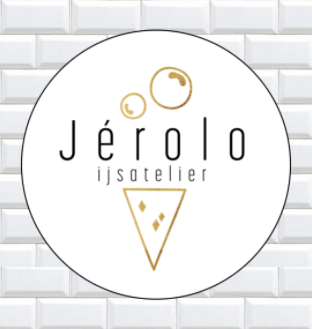 IJSCOUPESVanille	8,00Dame Blanche	9,50Brésilienne	9,00Advocaat	12,00Kinderijsje	5,50Vers fruit (seizoen)	13,00Aardbeien (seizoen)	13,00Supplement slagroom	1,00IJSCOUPESVanille	8,00Dame Blanche	9,50Brésilienne	9,00Advocaat	12,00Kinderijsje	5,50Vers fruit (seizoen)	13,00Aardbeien (seizoen)	13,00Supplement slagroom	1,00IJSCOUPESVanille	8,00Dame Blanche	9,50Brésilienne	9,00Advocaat	12,00Kinderijsje	5,50Vers fruit (seizoen)	13,00Aardbeien (seizoen)	13,00Supplement slagroom	1,00Pg. 7MARKT 17MET ALCOHOLSangria ‘Quint’ rood/wit/pink	9,00Cava ‘Mistinguett’ Brut glas / fles	5,50 / 25,00Martini Bellini Peach glas / fles	7,50 / 30,00Martini Bellini Limoni glas / fles	7,50 / 30,00Champagne fles	50,00Porto rood/wit	4,90Sherry	4,90Pineau des Charentes	4,90Martini Bianco/Rosso/Fiero	5,50Kirr / Kirr Royal	5,30 / 6,70Picon / Picon witte wijn	5,00 / 7,00Ricard	6,50Aperol Spritz	8,50Campari	5,70Pisang Ambon	5,70Passoa	5,70Vodka Eristoff / Red	5,70Vodka Snow Leopard	7,70Supplement frisdrank/fruitsap	2,10Supplement vers fruitsap	3,70MET ALCOHOLSangria ‘Quint’ rood/wit/pink	9,00Cava ‘Mistinguett’ Brut glas / fles	5,50 / 25,00Martini Bellini Peach glas / fles	7,50 / 30,00Martini Bellini Limoni glas / fles	7,50 / 30,00Champagne fles	50,00Porto rood/wit	4,90Sherry	4,90Pineau des Charentes	4,90Martini Bianco/Rosso/Fiero	5,50Kirr / Kirr Royal	5,30 / 6,70Picon / Picon witte wijn	5,00 / 7,00Ricard	6,50Aperol Spritz	8,50Campari	5,70Pisang Ambon	5,70Passoa	5,70Vodka Eristoff / Red	5,70Vodka Snow Leopard	7,70Supplement frisdrank/fruitsap	2,10Supplement vers fruitsap	3,70ZONDER ALCOHOLCava 0% ‘Vintense’ (flesje 20cl)	5,50Cava Rosé 0% ‘Vintense’ (flesje 20cl)	5,50Pastis 0%	3,70Witte wijn Chardonnay 0%	4,20Martini Vibrante 0%	5,50Martini Floreale 0%	5,50Gordon’s 0,0% & Schweppes Tonic	8,50Ceder’s Crisp met Schweppes Selection	10,00Alcoholvrije gin met Zuid-Afrikaanse botanicalsCeder’s Pink Rosé met Schweppes Selection	10,00Alcoholvrije gin met Zuid-Afrikaanse botanicalsZONDER ALCOHOLCava 0% ‘Vintense’ (flesje 20cl)	5,50Cava Rosé 0% ‘Vintense’ (flesje 20cl)	5,50Pastis 0%	3,70Witte wijn Chardonnay 0%	4,20Martini Vibrante 0%	5,50Martini Floreale 0%	5,50Gordon’s 0,0% & Schweppes Tonic	8,50Ceder’s Crisp met Schweppes Selection	10,00Alcoholvrije gin met Zuid-Afrikaanse botanicalsCeder’s Pink Rosé met Schweppes Selection	10,00Alcoholvrije gin met Zuid-Afrikaanse botanicalsZONDER ALCOHOLCava 0% ‘Vintense’ (flesje 20cl)	5,50Cava Rosé 0% ‘Vintense’ (flesje 20cl)	5,50Pastis 0%	3,70Witte wijn Chardonnay 0%	4,20Martini Vibrante 0%	5,50Martini Floreale 0%	5,50Gordon’s 0,0% & Schweppes Tonic	8,50Ceder’s Crisp met Schweppes Selection	10,00Alcoholvrije gin met Zuid-Afrikaanse botanicalsCeder’s Pink Rosé met Schweppes Selection	10,00Alcoholvrije gin met Zuid-Afrikaanse botanicalsMET ALCOHOLSangria ‘Quint’ rood/wit/pink	9,00Cava ‘Mistinguett’ Brut glas / fles	5,50 / 25,00Martini Bellini Peach glas / fles	7,50 / 30,00Martini Bellini Limoni glas / fles	7,50 / 30,00Champagne fles	50,00Porto rood/wit	4,90Sherry	4,90Pineau des Charentes	4,90Martini Bianco/Rosso/Fiero	5,50Kirr / Kirr Royal	5,30 / 6,70Picon / Picon witte wijn	5,00 / 7,00Ricard	6,50Aperol Spritz	8,50Campari	5,70Pisang Ambon	5,70Passoa	5,70Vodka Eristoff / Red	5,70Vodka Snow Leopard	7,70Supplement frisdrank/fruitsap	2,10Supplement vers fruitsap	3,70MET ALCOHOLSangria ‘Quint’ rood/wit/pink	9,00Cava ‘Mistinguett’ Brut glas / fles	5,50 / 25,00Martini Bellini Peach glas / fles	7,50 / 30,00Martini Bellini Limoni glas / fles	7,50 / 30,00Champagne fles	50,00Porto rood/wit	4,90Sherry	4,90Pineau des Charentes	4,90Martini Bianco/Rosso/Fiero	5,50Kirr / Kirr Royal	5,30 / 6,70Picon / Picon witte wijn	5,00 / 7,00Ricard	6,50Aperol Spritz	8,50Campari	5,70Pisang Ambon	5,70Passoa	5,70Vodka Eristoff / Red	5,70Vodka Snow Leopard	7,70Supplement frisdrank/fruitsap	2,10Supplement vers fruitsap	3,70MET ALCOHOLSangria ‘Quint’ rood/wit/pink	9,00Cava ‘Mistinguett’ Brut glas / fles	5,50 / 25,00Martini Bellini Peach glas / fles	7,50 / 30,00Martini Bellini Limoni glas / fles	7,50 / 30,00Champagne fles	50,00Porto rood/wit	4,90Sherry	4,90Pineau des Charentes	4,90Martini Bianco/Rosso/Fiero	5,50Kirr / Kirr Royal	5,30 / 6,70Picon / Picon witte wijn	5,00 / 7,00Ricard	6,50Aperol Spritz	8,50Campari	5,70Pisang Ambon	5,70Passoa	5,70Vodka Eristoff / Red	5,70Vodka Snow Leopard	7,70Supplement frisdrank/fruitsap	2,10Supplement vers fruitsap	3,70MET ALCOHOLSangria ‘Quint’ rood/wit/pink	9,00Cava ‘Mistinguett’ Brut glas / fles	5,50 / 25,00Martini Bellini Peach glas / fles	7,50 / 30,00Martini Bellini Limoni glas / fles	7,50 / 30,00Champagne fles	50,00Porto rood/wit	4,90Sherry	4,90Pineau des Charentes	4,90Martini Bianco/Rosso/Fiero	5,50Kirr / Kirr Royal	5,30 / 6,70Picon / Picon witte wijn	5,00 / 7,00Ricard	6,50Aperol Spritz	8,50Campari	5,70Pisang Ambon	5,70Passoa	5,70Vodka Eristoff / Red	5,70Vodka Snow Leopard	7,70Supplement frisdrank/fruitsap	2,10Supplement vers fruitsap	3,70MOCKTAILSKidscocktail	4,00grenadine | appelsap | sinaassapSprite Aardbei	4,00Virgin Mojito	6,70op basis van Fuze-Tea GreenPineapple Mandarin	6,70op basis van Fuze-Tea GreenOrange Spritz Hibiscus	6,70op basis van Schweppes TonicHappy Hugo	6,70op basis van Almdudler en vlierbloesemFuze Tea Sparkling Passion Fruit	6,70op basis van Fuze Tea en passievruchtMOCKTAILSKidscocktail	4,00grenadine | appelsap | sinaassapSprite Aardbei	4,00Virgin Mojito	6,70op basis van Fuze-Tea GreenPineapple Mandarin	6,70op basis van Fuze-Tea GreenOrange Spritz Hibiscus	6,70op basis van Schweppes TonicHappy Hugo	6,70op basis van Almdudler en vlierbloesemFuze Tea Sparkling Passion Fruit	6,70op basis van Fuze Tea en passievruchtMOCKTAILSKidscocktail	4,00grenadine | appelsap | sinaassapSprite Aardbei	4,00Virgin Mojito	6,70op basis van Fuze-Tea GreenPineapple Mandarin	6,70op basis van Fuze-Tea GreenOrange Spritz Hibiscus	6,70op basis van Schweppes TonicHappy Hugo	6,70op basis van Almdudler en vlierbloesemFuze Tea Sparkling Passion Fruit	6,70op basis van Fuze Tea en passievruchtMET ALCOHOLSangria ‘Quint’ rood/wit/pink	9,00Cava ‘Mistinguett’ Brut glas / fles	5,50 / 25,00Martini Bellini Peach glas / fles	7,50 / 30,00Martini Bellini Limoni glas / fles	7,50 / 30,00Champagne fles	50,00Porto rood/wit	4,90Sherry	4,90Pineau des Charentes	4,90Martini Bianco/Rosso/Fiero	5,50Kirr / Kirr Royal	5,30 / 6,70Picon / Picon witte wijn	5,00 / 7,00Ricard	6,50Aperol Spritz	8,50Campari	5,70Pisang Ambon	5,70Passoa	5,70Vodka Eristoff / Red	5,70Vodka Snow Leopard	7,70Supplement frisdrank/fruitsap	2,10Supplement vers fruitsap	3,70MET ALCOHOLSangria ‘Quint’ rood/wit/pink	9,00Cava ‘Mistinguett’ Brut glas / fles	5,50 / 25,00Martini Bellini Peach glas / fles	7,50 / 30,00Martini Bellini Limoni glas / fles	7,50 / 30,00Champagne fles	50,00Porto rood/wit	4,90Sherry	4,90Pineau des Charentes	4,90Martini Bianco/Rosso/Fiero	5,50Kirr / Kirr Royal	5,30 / 6,70Picon / Picon witte wijn	5,00 / 7,00Ricard	6,50Aperol Spritz	8,50Campari	5,70Pisang Ambon	5,70Passoa	5,70Vodka Eristoff / Red	5,70Vodka Snow Leopard	7,70Supplement frisdrank/fruitsap	2,10Supplement vers fruitsap	3,70Pg. 8MARKT 17GIN & TONICGordon’s & Schweppes Tonic	8,50Gordon’s Sicilian Lemon & Schweppes Tonic	10,00Bombay Sapphire2	11,50Bombay Sapphire Mediterranean Lemon2	12,50Volume 7 (Wetterse gin) 1	13,00Filliers Classic1	12,50Filliers Pink1	13,00Hendrick’s1	13,00Larios 122	12,00Larios Rosé1	12,50Monkey 471	13,50G’Vine [Nouaison] 1	13,00Bulldog1	12,00Gin Mare2	13,50The Drunken Horse1	13,501met Schweppes Selection Tonic | 2 met Pink PepperRUM (5cl)Bacardi Blanca	6,00Bacardi Carta Oro	6,50Bacardi Cuatro	7.50Bacardi Spiced	6.50Ron Zacapa – Gran Reserva (Guatemala)	10,00WHISKY (5cl)J&B	6,00J&B Botanico	6,50Jack Daniel’s	7,00Jameson	7,00Chivas Regal	8,50Glenfiddich 12Y (Single Malt)	8,50GIN & TONICGordon’s & Schweppes Tonic	8,50Gordon’s Sicilian Lemon & Schweppes Tonic	10,00Bombay Sapphire2	11,50Bombay Sapphire Mediterranean Lemon2	12,50Volume 7 (Wetterse gin) 1	13,00Filliers Classic1	12,50Filliers Pink1	13,00Hendrick’s1	13,00Larios 122	12,00Larios Rosé1	12,50Monkey 471	13,50G’Vine [Nouaison] 1	13,00Bulldog1	12,00Gin Mare2	13,50The Drunken Horse1	13,501met Schweppes Selection Tonic | 2 met Pink PepperRUM (5cl)Bacardi Blanca	6,00Bacardi Carta Oro	6,50Bacardi Cuatro	7.50Bacardi Spiced	6.50Ron Zacapa – Gran Reserva (Guatemala)	10,00WHISKY (5cl)J&B	6,00J&B Botanico	6,50Jack Daniel’s	7,00Jameson	7,00Chivas Regal	8,50Glenfiddich 12Y (Single Malt)	8,50COCKTAILSMojito (rum)	8,70Caipirinha (Cachaça)	8,20Cuba Libre (rum)	8,70Hugo – Le St-Germain Cocktail	8,70Hugo – Le St-Germain Cocktail 1 liter	30,00Dark ‘n Stormy (rum | ginger beer)	9,20Moscow Mule (vodka | ginger beer)	9,20Disaronno Sour	7,70Martini Fiero & Tonic	7.50Negroni (gin | vermouth | Campari)	9,20Long Island Iced Tea	9,70Sunrise (vodka | grenadine | sinaassap)	8,20Pornstar Martini	10,00DIGESTIEVEN (5cl)Licor 43	6,20Blanco 43 (5cl Licor 43 | 15cl melk | ijs)	7,20Amaretto Disaronno	6,20Disaronno Velvet	6,20Limoncello	6,20Baileys	6,20Napoleon Mandarin	6,20Cointreau	6,20Cognac	6,20Grand Marnier	6,20Calvados	6,20Tequila 	4,50Jenever 30% / Jenever 5Y 38%	3,20 / 4,50Knots 7 Genever	4,50Citroenjenever	3,20Jägermeister	3,20Advocaat	6,20COCKTAILSMojito (rum)	8,70Caipirinha (Cachaça)	8,20Cuba Libre (rum)	8,70Hugo – Le St-Germain Cocktail	8,70Hugo – Le St-Germain Cocktail 1 liter	30,00Dark ‘n Stormy (rum | ginger beer)	9,20Moscow Mule (vodka | ginger beer)	9,20Disaronno Sour	7,70Martini Fiero & Tonic	7.50Negroni (gin | vermouth | Campari)	9,20Long Island Iced Tea	9,70Sunrise (vodka | grenadine | sinaassap)	8,20Pornstar Martini	10,00DIGESTIEVEN (5cl)Licor 43	6,20Blanco 43 (5cl Licor 43 | 15cl melk | ijs)	7,20Amaretto Disaronno	6,20Disaronno Velvet	6,20Limoncello	6,20Baileys	6,20Napoleon Mandarin	6,20Cointreau	6,20Cognac	6,20Grand Marnier	6,20Calvados	6,20Tequila 	4,50Jenever 30% / Jenever 5Y 38%	3,20 / 4,50Knots 7 Genever	4,50Citroenjenever	3,20Jägermeister	3,20Advocaat	6,20COCKTAILSMojito (rum)	8,70Caipirinha (Cachaça)	8,20Cuba Libre (rum)	8,70Hugo – Le St-Germain Cocktail	8,70Hugo – Le St-Germain Cocktail 1 liter	30,00Dark ‘n Stormy (rum | ginger beer)	9,20Moscow Mule (vodka | ginger beer)	9,20Disaronno Sour	7,70Martini Fiero & Tonic	7.50Negroni (gin | vermouth | Campari)	9,20Long Island Iced Tea	9,70Sunrise (vodka | grenadine | sinaassap)	8,20Pornstar Martini	10,00DIGESTIEVEN (5cl)Licor 43	6,20Blanco 43 (5cl Licor 43 | 15cl melk | ijs)	7,20Amaretto Disaronno	6,20Disaronno Velvet	6,20Limoncello	6,20Baileys	6,20Napoleon Mandarin	6,20Cointreau	6,20Cognac	6,20Grand Marnier	6,20Calvados	6,20Tequila 	4,50Jenever 30% / Jenever 5Y 38%	3,20 / 4,50Knots 7 Genever	4,50Citroenjenever	3,20Jägermeister	3,20Advocaat	6,20Pg. 9MARKT 17HUISWIJNRosé (Grenache/Syrah-Frankrijk)Wit (Chardonnay-Chili)Rood (Merlot-Chili)Glas	4,20Karaf ¼	7,20Karaf ½	14,00Fles	21,00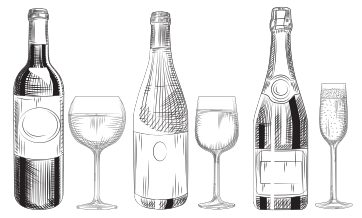 SUGGESTIEWIJNJuan Gil – Yellow Label – 2021Rood | Jumilla (Spanje) | Monastrell-druif | 14,5%Intens diepe kersenkleur.  Krachtig aroma, attractieve fruitaroma’s die zeer mooi in balans blijven in de lange afdronk.  Heerlijk glas!Glas 5,90 | Fles 30,00Juan Gil – Moscatel Seco – 2021Wit | Jumilla (Spanje) | Moscatel de Alejandria-druif | 14%Licht groene tint. Aroma's van verse meloen, perzik en kiwi aangevuld met jasmijnbloesem en een tikje witte peper. Sappig in de mond, werkelijk een fruitkorf met een strakke en pittige intensiteit.Glas 5,90 | Fles 30,00Meer informatie over de Juan GilDe prachtige bodega Juan Gil werd in 1916 opgericht, en is reeds generaties in handen van de Gil familie. Waar Juan Gil steeds één der toonaangevende wineries van de regio Jumilla was, markeert het zich vandaag nog meer dan ooit als topper van de regio. Dit is in hoofdzaak te danken aan de constante investeringen van eigenaar Miguel Gil. Zijn wijnen van de regio Jumilla, wat synoniem stond met massa en basic, scoren nu bij de allerbeste van Spanje. En wat mooi is, niet enkel de topcuvées, maar elke wijn met de Gil handtekening is een genot.SUGGESTIEWIJNJuan Gil – Yellow Label – 2021Rood | Jumilla (Spanje) | Monastrell-druif | 14,5%Intens diepe kersenkleur.  Krachtig aroma, attractieve fruitaroma’s die zeer mooi in balans blijven in de lange afdronk.  Heerlijk glas!Glas 5,90 | Fles 30,00Juan Gil – Moscatel Seco – 2021Wit | Jumilla (Spanje) | Moscatel de Alejandria-druif | 14%Licht groene tint. Aroma's van verse meloen, perzik en kiwi aangevuld met jasmijnbloesem en een tikje witte peper. Sappig in de mond, werkelijk een fruitkorf met een strakke en pittige intensiteit.Glas 5,90 | Fles 30,00Meer informatie over de Juan GilDe prachtige bodega Juan Gil werd in 1916 opgericht, en is reeds generaties in handen van de Gil familie. Waar Juan Gil steeds één der toonaangevende wineries van de regio Jumilla was, markeert het zich vandaag nog meer dan ooit als topper van de regio. Dit is in hoofdzaak te danken aan de constante investeringen van eigenaar Miguel Gil. Zijn wijnen van de regio Jumilla, wat synoniem stond met massa en basic, scoren nu bij de allerbeste van Spanje. En wat mooi is, niet enkel de topcuvées, maar elke wijn met de Gil handtekening is een genot.Pg. 10MARKT 17BIEREN VAN ’T VATPrimus 25cl/33cl/50cl (5,2%)	2,50 / 3,00 / 4,60Tongerlo Christmas 33cl (7%)	4,20Kasteelbier Rouge 33cl (8%)	4,20Chouffe 40 jaar 25cl (5,6%)	3,50BIEREN OP FLESExport 8 (4,7%)	3,00Carlsberg (5%)	2,80Ommegang Tripel (8%)	4,20Duvel (8,5%) / Duvel 666 (6,66%)	4,20Duvel Tripel Hop (9,5%)	4,50La Chouffe (8%)	4,20Vedett (5,2%)	3,50Liefmans Gouden Band (8%)	4,20Kasteelbier Cuvée du Chäteau (11%)	4,20Kasteelbier Bruin (11%)	4,20Kasteelbier Tripel (11%)	4,20Cornet (8,5%)	4,20Cornet ‘Smoked’ (8,5%)	4,50Omer (8%)	4,20LeFort Tripel (8,8%)	4,20St. Hubertus Tripel (7,2%)	4,20St. Hubertus Tripel Hop Citra (8,5%)	4,20Gouden Carolus Tripel (9%)	4,20Tripel Karmeliet (8,4%)	4,20St. Bernardus Tripel (8%)	4,20St. Bernardus 12° Abt (10%)	4,20Delirium Tremens (9%)	4,20Brugse Zot (6%)	4,20Malheur 10° (10%)	4,20Kwaremont (6,6%)	4,20Desperados (5,9%)	4,20Corona (4,5%)	4,20BIEREN VAN ’T VATPrimus 25cl/33cl/50cl (5,2%)	2,50 / 3,00 / 4,60Tongerlo Christmas 33cl (7%)	4,20Kasteelbier Rouge 33cl (8%)	4,20Chouffe 40 jaar 25cl (5,6%)	3,50BIEREN OP FLESExport 8 (4,7%)	3,00Carlsberg (5%)	2,80Ommegang Tripel (8%)	4,20Duvel (8,5%) / Duvel 666 (6,66%)	4,20Duvel Tripel Hop (9,5%)	4,50La Chouffe (8%)	4,20Vedett (5,2%)	3,50Liefmans Gouden Band (8%)	4,20Kasteelbier Cuvée du Chäteau (11%)	4,20Kasteelbier Bruin (11%)	4,20Kasteelbier Tripel (11%)	4,20Cornet (8,5%)	4,20Cornet ‘Smoked’ (8,5%)	4,50Omer (8%)	4,20LeFort Tripel (8,8%)	4,20St. Hubertus Tripel (7,2%)	4,20St. Hubertus Tripel Hop Citra (8,5%)	4,20Gouden Carolus Tripel (9%)	4,20Tripel Karmeliet (8,4%)	4,20St. Bernardus Tripel (8%)	4,20St. Bernardus 12° Abt (10%)	4,20Delirium Tremens (9%)	4,20Brugse Zot (6%)	4,20Malheur 10° (10%)	4,20Kwaremont (6,6%)	4,20Desperados (5,9%)	4,20Corona (4,5%)	4,20ALCOHOLVRIJJupiler 0,0%	2,70Carlsberg 0,0%	2,70Liefmans Fruitesse 0,5%	3,20 Sportzot 0,4%	4,20Chouffe 0,4%	4,20ABDIJBIERTongerlo Blond (6%) / Bruin (6,5%)	4,20Averbode (7,5%)	4,20FRUITBIERRodenbach Fruitage (3,9%)	3,20Kriek ‘Mystic’ (3,5%)	3,00Liefmans Fruitesse ‘On the Rocks’ (4,2%)	3,20Lindemans Framboise (2,5%)	3,20Kasteelbier Rouge (8%)	4,20Delirium Red (8,5%)	4,20Cherry Chouffe Rouge (8%)	4,20WITBIERHoegaarden (4,9%)	2,80AMBERPalm (5,2%)	2,80STREEKBIERStien IPA (6,1% - Wetterse IPA)	4,20Stien Tripel (7,5% - Wetterse Tripel)	4,20Uitzet (6,8% - Wetterse tripel)	4,20Pikaflor (6,3% - blond - Massemen)	4,20Gijzelaarke (8,7% - tripel - Gijzegem)	4,20Mâle-Femelle (8,2% - Vlaamse tripel)	4,20Het AnKer (8,5% - tripel - Serskamp)	4,20ALCOHOLVRIJJupiler 0,0%	2,70Carlsberg 0,0%	2,70Liefmans Fruitesse 0,5%	3,20 Sportzot 0,4%	4,20Chouffe 0,4%	4,20ABDIJBIERTongerlo Blond (6%) / Bruin (6,5%)	4,20Averbode (7,5%)	4,20FRUITBIERRodenbach Fruitage (3,9%)	3,20Kriek ‘Mystic’ (3,5%)	3,00Liefmans Fruitesse ‘On the Rocks’ (4,2%)	3,20Lindemans Framboise (2,5%)	3,20Kasteelbier Rouge (8%)	4,20Delirium Red (8,5%)	4,20Cherry Chouffe Rouge (8%)	4,20WITBIERHoegaarden (4,9%)	2,80AMBERPalm (5,2%)	2,80STREEKBIERStien IPA (6,1% - Wetterse IPA)	4,20Stien Tripel (7,5% - Wetterse Tripel)	4,20Uitzet (6,8% - Wetterse tripel)	4,20Pikaflor (6,3% - blond - Massemen)	4,20Gijzelaarke (8,7% - tripel - Gijzegem)	4,20Mâle-Femelle (8,2% - Vlaamse tripel)	4,20Het AnKer (8,5% - tripel - Serskamp)	4,20ALCOHOLVRIJJupiler 0,0%	2,70Carlsberg 0,0%	2,70Liefmans Fruitesse 0,5%	3,20 Sportzot 0,4%	4,20Chouffe 0,4%	4,20ABDIJBIERTongerlo Blond (6%) / Bruin (6,5%)	4,20Averbode (7,5%)	4,20FRUITBIERRodenbach Fruitage (3,9%)	3,20Kriek ‘Mystic’ (3,5%)	3,00Liefmans Fruitesse ‘On the Rocks’ (4,2%)	3,20Lindemans Framboise (2,5%)	3,20Kasteelbier Rouge (8%)	4,20Delirium Red (8,5%)	4,20Cherry Chouffe Rouge (8%)	4,20WITBIERHoegaarden (4,9%)	2,80AMBERPalm (5,2%)	2,80STREEKBIERStien IPA (6,1% - Wetterse IPA)	4,20Stien Tripel (7,5% - Wetterse Tripel)	4,20Uitzet (6,8% - Wetterse tripel)	4,20Pikaflor (6,3% - blond - Massemen)	4,20Gijzelaarke (8,7% - tripel - Gijzegem)	4,20Mâle-Femelle (8,2% - Vlaamse tripel)	4,20Het AnKer (8,5% - tripel - Serskamp)	4,20Pg. 11MARKT 17TRAPPISTWestmalle Tripel (9,5%)	4,20Westmalle Extra (4,8%)	4,20Westmalle Dubbel (7% - donker)	4,20Orval (6,2%)	4,70Chimay Tripel (8%)	4,20Chimay Blauw (9% - donker)	4,70Rochefort 8 (9,2%)	4,70Rochefort 10 (11,3%)	5,00Rochefort Triple Extra (8,1%)	4,70La Trappe Quadrupel (10%)	4,70OUD BRUINRodenbach (5,2%)	2,80Rodenbach Fruitage (3,9%)	3,20Rodenbach Grand Cru (6%)	4,20GEUZEBoon Oude Geuze (7%)	3,40CIDERStrongbow (4,5%) Gold Apple / Red Berries	4,20Somersby (4,5%) Apple / Blackberry	4,20FRISDRANKCoca-Cola regular / light / zero	2,50Fanta orange / lemon zero	2,50Sprite	2,50Appletiser	3,30Minute Maid sinaas / ace / appel	2,80Gini	2,90Schweppes Tonic / Agrum	2,90Schweppes Selection	3,60classic | Pink Pepper | ginger-ale | ginger-beerFuze Tea Sparkling / Green / Peach	2,90Tönissteiner Citroen / Sinaas	3,00Tönissteiner Vruchtenkorf / Naranja / Exotic	3,40Tönissteiner Lemon-Ginger	3,40Red Bull	3,80Melk	2,50Cécémel	2,80Fristi	2,80Big Tom (Spiced Tomato Mix)	3,80Almdudler	3,20FRISDRANKCoca-Cola regular / light / zero	2,50Fanta orange / lemon zero	2,50Sprite	2,50Appletiser	3,30Minute Maid sinaas / ace / appel	2,80Gini	2,90Schweppes Tonic / Agrum	2,90Schweppes Selection	3,60classic | Pink Pepper | ginger-ale | ginger-beerFuze Tea Sparkling / Green / Peach	2,90Tönissteiner Citroen / Sinaas	3,00Tönissteiner Vruchtenkorf / Naranja / Exotic	3,40Tönissteiner Lemon-Ginger	3,40Red Bull	3,80Melk	2,50Cécémel	2,80Fristi	2,80Big Tom (Spiced Tomato Mix)	3,80Almdudler	3,20Finley pompelmoes & bloedsinaasappel	3,50Finley Mojito	3,50WATERChaudfontaine bruisend / plat (25 cl.)	2,50Chaudfontaine bruisend / plat (50 cl.)	4,50VERSE SAPPENVers sinaassap	5,50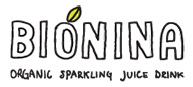 Bionina ‘pomegranate & cranberries’	3,60Bionina ‘lemon’	3,60Bionina ‘grapefruit’	3,60Bionina ‘blood orange’	3,60Bionina ‘ginger beer’	3,60MILKSHAKEVanille	6,50
(+ tijdens openingsuren Jérolo ijsatelier zijn alle smaken uit de toog beschikbaar)Finley pompelmoes & bloedsinaasappel	3,50Finley Mojito	3,50WATERChaudfontaine bruisend / plat (25 cl.)	2,50Chaudfontaine bruisend / plat (50 cl.)	4,50VERSE SAPPENVers sinaassap	5,50Bionina ‘pomegranate & cranberries’	3,60Bionina ‘lemon’	3,60Bionina ‘grapefruit’	3,60Bionina ‘blood orange’	3,60Bionina ‘ginger beer’	3,60MILKSHAKEVanille	6,50
(+ tijdens openingsuren Jérolo ijsatelier zijn alle smaken uit de toog beschikbaar)Finley pompelmoes & bloedsinaasappel	3,50Finley Mojito	3,50WATERChaudfontaine bruisend / plat (25 cl.)	2,50Chaudfontaine bruisend / plat (50 cl.)	4,50VERSE SAPPENVers sinaassap	5,50Bionina ‘pomegranate & cranberries’	3,60Bionina ‘lemon’	3,60Bionina ‘grapefruit’	3,60Bionina ‘blood orange’	3,60Bionina ‘ginger beer’	3,60MILKSHAKEVanille	6,50
(+ tijdens openingsuren Jérolo ijsatelier zijn alle smaken uit de toog beschikbaar)Pg. 12MARKT 17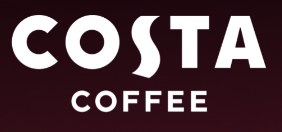 KOFFIELungo (gewone koffie)	2,80Espresso	2,80Dubbele espresso	3,50Déca	2,80Cappuccino	3,80Cappuccino met smaak	4,30met speculoos, caramel, vanille, chocolade, gegrilde hazelnoot of chocolate cookieCapuccino met slagroom	3,80Koffie verkeerd	3,80Latte Macchiato	3,80Latte Macchiatto met smaak	4,30keuze uit speculoos, caramel, vanille, chocolade, gegrilde hazelnoot of chocolate cookieSPECIALE KOFFIEIrish Coffee (Whisky)	8,50Italian Coffee (Amaretto)	8,50French Coffee (Cognac)	8,50American Coffee (Baileys)	8,50Spanish Coffee (Licor 43)	8,50Caribbean Coffee (Rum)	8,50Normandische koffie (Calvados)	8,50Hasseltse koffie (Jenever)	8,50(CHOCOLADE)MELK Warme chocolademelk ‘Cécémel’*	3,10Warme chocolademelk ‘Cécémel’*	3,60met speculoos, caramel, vanille, gegrilde hazelnoot of chocolate cookieWarme chocolademelk ‘Cécémel’*	7,60met Amaretto, bruine rum, Baileys of Licor 43Warme witte chocolademelk ‘Callebaut’ Ground white chocolate*	3,90Warme melk	2,60Warme melk	3,10met speculoos, caramel, vanille, chocolade, gegrilde hazelnoot of chocolate cookie*Supplement slagroom	1,00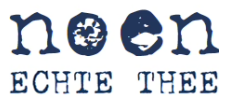 THEEEnglish Breakfast	3,90Earl Grey	3,90Pepermunt	3,90Citroengras	3,90Kamille	3,90Rode bes & Hibiscus	3,90Gunpowder groene thee 	3,90Jasmijnparels	3,90Verse gember met citroen	4,50IJSKOFFIECafé frappé	4,60Café frappé met smaak	5,10keuze uit speculoos, caramel, vanille, chocolade, gegrilde hazelnoot, popcorn of chocolate cookie